FORMULARIO DE INSCRIPCIÓN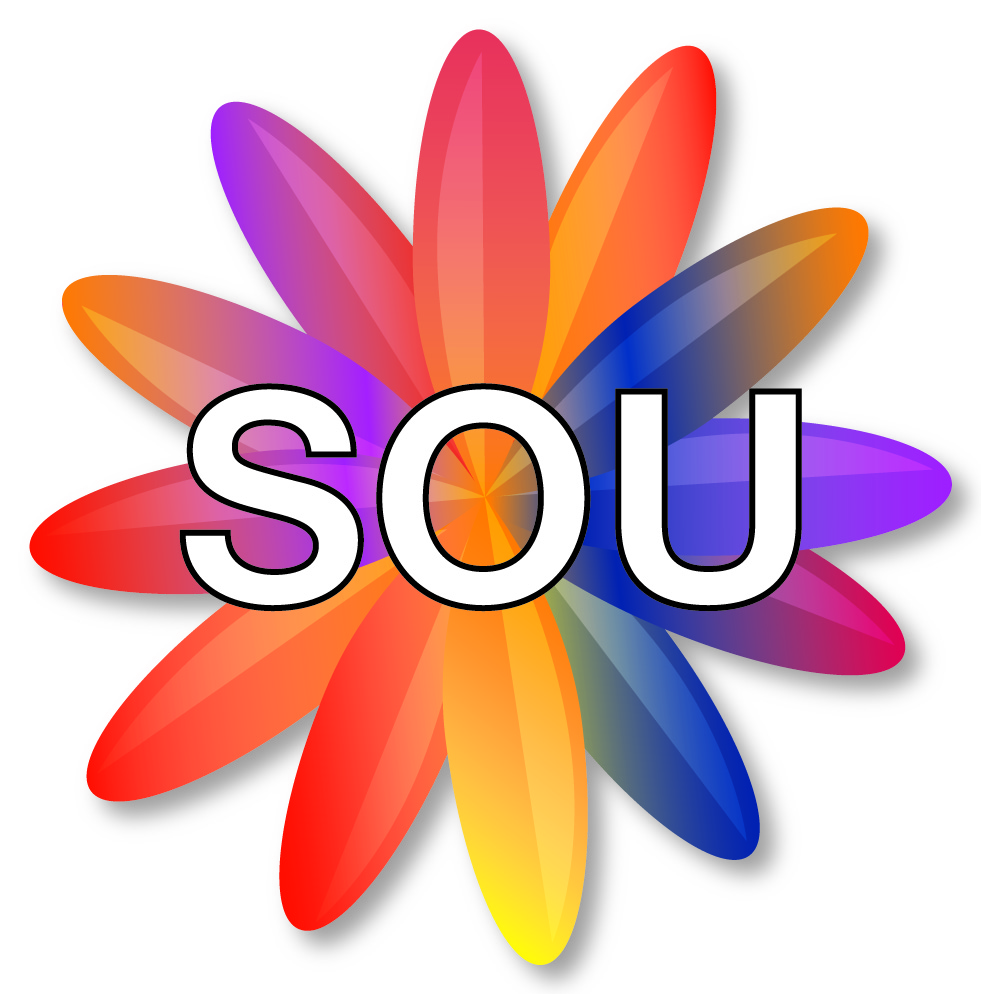 Fecha:Firma:Recuerda que debes adjuntar también tu Curriculum Vitae, certificado de notas (no es necesario certificación oficial) y carta de motivación.  Envía toda la documentación a sou@edu.ucm.es  (indicando en el asunto INSCRIPCIÓN SOU-estuTUtor 2018-19).DATOS PERSONALESApellidos:Nombre:Fecha de nacimiento:DNI:Email:Teléfonos de contacto:Dirección completa:DATOS ACADÉMICOSTitulación:Curso y Turno:Nota media:¿En qué turno (mañana o tarde) harías la Mentoría?¿Has participado como mentor en este proyecto?¿Cómo has conocido el proyecto? (carteles, CV, profesores, redes…)¿Has participado en otros proyectos o actividades? (En caso afirmativo, indícalos) 